                                             Общешкольное мероприятие «Первый звонок»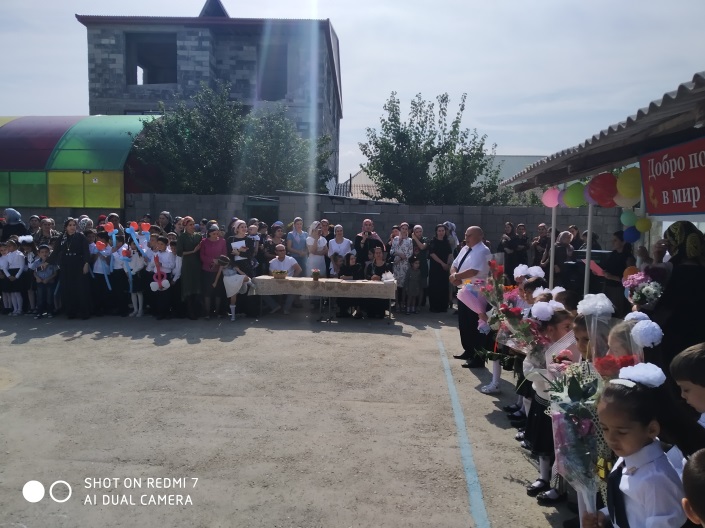 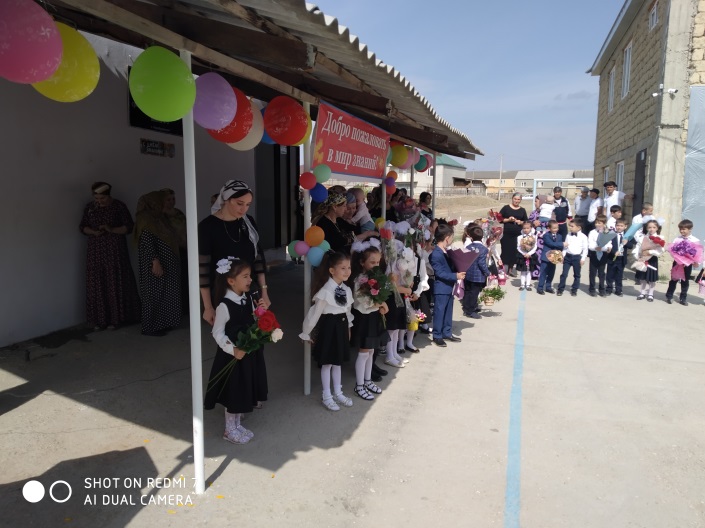 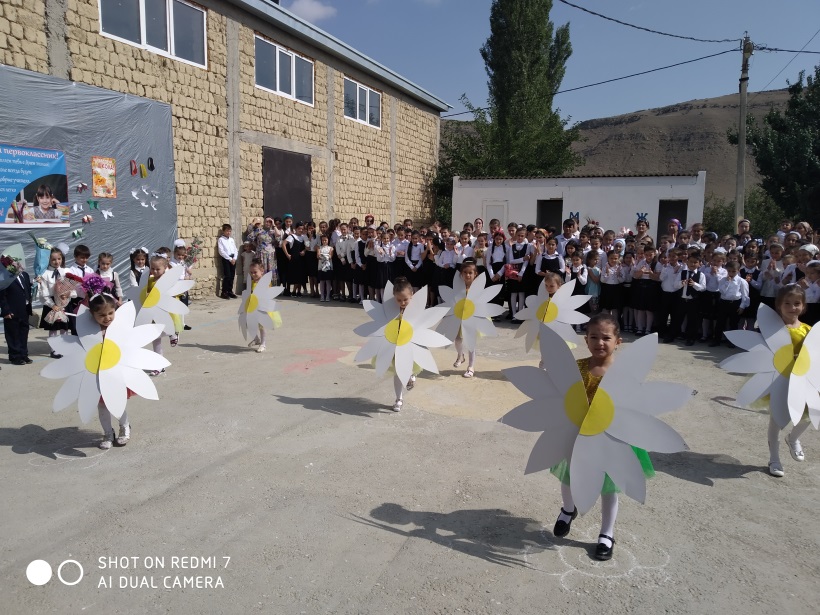 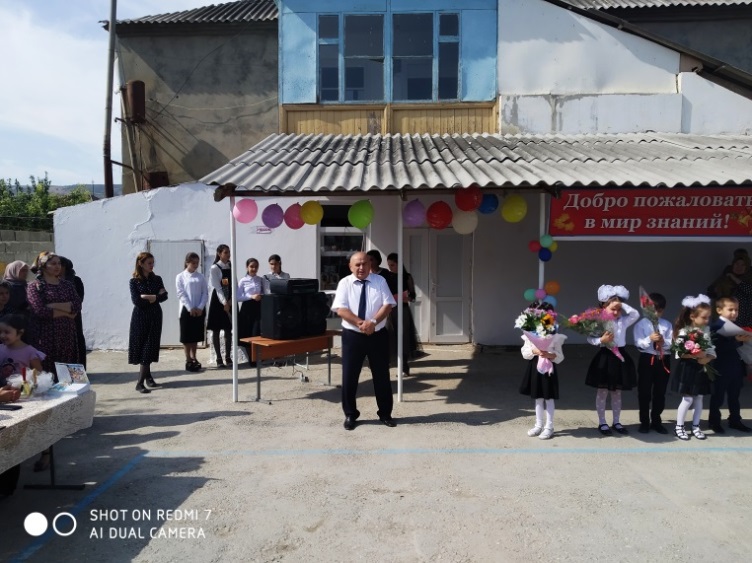 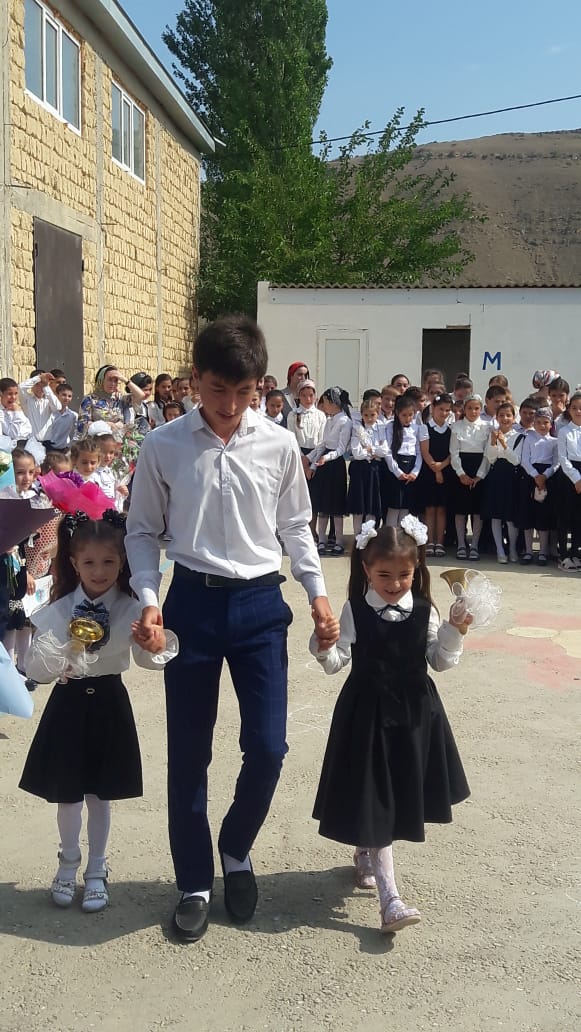 